       №15                                                                             "06" ноября 2019 годатретьего созываР Е Ш Е Н И Е Собрания депутатов Шиньшинского сельского поселенияО внесении изменений в Положение о создании добровольной народной дружины на территории муниципального образования «Шиньшинское сельское поселение».Руководствуясь Федеральным законом от 6 октября 2003 № 131-ФЗ"Об общих принципах организации местного самоуправления в Российской Федерации", на основании Федерального  закона от 02.04.2014 №44-ФЗ "Об участии граждан в охране общественного порядка"  Собрание депутатов Шиньшинского сельского поселения  РЕШАЕТ:        1.Внести в Положение о создании добровольной народной дружины на территории муниципального образования «Шиньшинское сельское поселение» утвержденного решением Собрания депутатов муниципального образования «Шиньшинское сельское поселение» от 25.11.2016 года № 83 (далее – Положение) следующие изменения:        1.1.Пункт 8  части 8 статьи 4 Положения  изложить в следующей редакции:"8) подвергнутые неоднократно в течение года, предшествующего дню создания народной дружины, в судебном порядке административному наказанию за совершенные умышленно административные правонарушения;";        1.2. Пункт 8 части 3 статьи 6 Положения  изложить в следующей редакции:       "8) подвергнутые неоднократно в течение года, предшествующего дню принятия в народную дружину, в судебном порядке административному наказанию за совершенные умышленно административные правонарушения;"      1.3. Статью 17 дополнить пунктом 3 следующего содержания:    "3. Осуществление  личного страхования народных дружинников на период их участия в мероприятиях по охране общественного порядка, устанавливать дополнительные льготы и компенсации для народных дружинников, гарантии правовой и социальной защиты членов семей народных дружинников в случае гибели народного дружинника в период участия в мероприятиях по охране общественного порядка, а также использовать иные формы их материальной заинтересованности и   социальной защиты, не противоречащие законодательству Российской Федерации."2. Настоящее решение обнародовать в установленном порядке.3. Решение вступает в силу с момента его подписания.Глава Шиньшинского сельского поселения,Председатель Собрания депутатов                                                    Р.НиколаеваШенше ял кундемдепутатше- влакын  Погынжо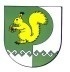 Собрание депутатов Шиньшинского сельского поселения425 154 Морко район, Шенше села, Петров  урем, 1в Телефон-влак: 9-61-97425 154, Моркинский район,село Шиньша, ул.Петрова, д. 1в Телефоны: 9-61-97